Est-ce que ces carrières me conviennent?Utiliser ces tableaux pour déterminer si oui ou non les carrières que vous aimez correspondent avec ce que vous savez de vous-même (se reporter à votre tableau Qu’est-ce que cela veut dire?)    Carrière : Carrière : Connaissance de soiEst-ce qu’elle correspond?Goûts et intérêts   Oui  Non   un peu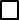 Ce que je n’aime pas   Oui  Non   un peuCompétences   Oui  Non   un peuQuels sont mes talents?   Oui  Non   un peuCompétences polyvalentes   Oui  Non   un peuMotivations   Oui  Non   un peuConditions de travail   Oui  Non   un peuValeurs    Oui  Non   un peuStyles d’apprentissage   Oui  Non   un peuFaiblesses   Oui  Non   un peuRéussite   Oui  Non   un peuCarrière : Carrière : Connaissance de soiEst-ce qu’elle correspond?Goûts et intérêts   Oui  Non   un peuCe que je n’aime pas   Oui  Non   un peuCompétences   Oui  Non   un peuQuels sont mes talents?   Oui  Non   un peuCompétences polyvalentes   Oui  Non   un peuMotivations   Oui  Non   un peuConditions de travail   Oui  Non   un peuValeurs    Oui  Non   un peuStyles d’apprentissage   Oui  Non   un peuFaiblesses   Oui  Non   un peuRéussite   Oui  Non   un peuCarrière : Carrière : Connaissance de soiEst-ce qu’elle correspond?Goûts et intérêts   Oui  Non   un peuCe que je n’aime pas   Oui  Non   un peuCompétences   Oui  Non   un peuQuels sont mes talents?   Oui  Non   un peuCompétences polyvalentes   Oui  Non   un peuMotivations   Oui  Non   un peuConditions de travail   Oui  Non   un peuValeurs    Oui  Non   un peuStyles d’apprentissage   Oui  Non   un peuFaiblesses   Oui  Non   un peuRéussite   Oui  Non   un peuCarrière : Carrière : Connaissance de soiEst-ce qu’elle correspond?Goûts et intérêts   Oui  Non   un peuCe que je n’aime pas   Oui  Non   un peuCompétences   Oui  Non   un peuQuels sont mes talents?   Oui  Non   un peuCompétences polyvalentes   Oui  Non   un peuMotivations   Oui  Non   un peuConditions de travail   Oui  Non   un peuValeurs    Oui  Non   un peuStyles d’apprentissage   Oui  Non   un peuFaiblesses   Oui  Non   un peuRéussite   Oui  Non   un peuCarrière : Carrière : Connaissance de soiEst-ce qu’elle correspond?Goûts et intérêts   Oui  Non   un peuCe que je n’aime pas   Oui  Non   un peuCompétences   Oui  Non   un peuQuels sont mes talents?   Oui  Non   un peuCompétences polyvalentes   Oui  Non   un peuMotivations   Oui  Non   un peuConditions de travail   Oui  Non   un peuValeurs    Oui  Non   un peuStyles d’apprentissage   Oui  Non   un peuFaiblesses   Oui  Non   un peuRéussite   Oui  Non   un peuCarrière : Carrière : Connaissance de soiEst-ce qu’elle correspond?Goûts et intérêts   Oui  Non   un peuCe que je n’aime pas   Oui  Non   un peuCompétences   Oui  Non   un peuQuels sont mes talents?   Oui  Non   un peuCompétences polyvalentes   Oui  Non   un peuMotivations   Oui  Non   un peuConditions de travail   Oui  Non   un peuValeurs    Oui  Non   un peuStyles d’apprentissage   Oui  Non   un peuFaiblesses   Oui  Non   un peuRéussite   Oui  Non   un peu